YOU’RE THE WORD OF GOD THE FATHERYou’re the word of God the Father, from before the world began;every star and every planet has been fashioned by Your hand.All creation holds together by the power of Your voice:let the skies declare Your glory, let the land and seas rejoice!You’re the author of creation, You’re the Lord of every man;And Your cry of love rings out across the lands.Yet You left the gaze of angels, came to seek and save the lost,and exchanged the joy of heaven for the anguish of a cross.With a prayer you fed the hungry, with a word You stilled the sea;Yet how silently You suffered that the guilty may go free.You’re the author of creation ……….With a shout You rose victorious, wresting victory from the grave,and ascended unto heaven leading captives in Your wake.Now You stand before the Father interceding for Your own.From each tribe and tongue and nation You are leading sinners home.You’re the author of creation ……….(CCLI No. 3709898)Interim Moderator:			Reverend Gordon Martin	01463 871223Elders:				Ken MacDonald		07895 678496				Colin MacDonald		01599 522719				Finlay MacDonald		07445 646444Assessor Elders:			Murdo MacLeod							Willie FraserFinance Committee:		Donnie Lamont				Ronnie Lamont	Safeguarding Co-ordinators:		Barbara MacDonald	O1599 522719				Moira Lane		01599 522709I seek you with all my heart; do not let me stray from your commands.  I have hidden your word in my heart that I might not sin against you.  Psalm 119:10-11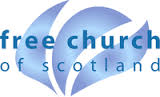  CHURCHGLENELG  INVERINATEWEEKLY BULLETINSunday 24th March 2024Services at  in Inverinate Hall      and in Glenelg Church of ScotlandWe warmly welcome you to this service of worship and would love you to join us for tea, coffee and refreshments following the serviceLord, I have heard of your fame; I stand in awe of your deeds, Lord: Repeat them in our day, in our time make them known; in wrath remember mercy. Habakkuk 3:2 NOTICESToday’s Services: We are happy to once again welcome Rev. James Blackwell to lead us in both of our Sunday services and we are very much looking forward to hearing what God has laid on James’s heart for us today. James, who is Congregational Worker at Fort William Free Church is married to Claire, their children are Thomas who will be four in May, Maryann who is almost two and there is another baby on the way in July. The reading for the Inverinate service is from Mark 12:28-27 and the sermon is entitled The Greatest Commandment. For our 6.00pm service in Glenelg the reading is from 1 Samuel 3:1-21 and the sermon is entitled When God speaks things change. The evening service will be followed by our weekly Prayer Meeting. If you would like a prayer said on your behalf please speak to Ken.Sunday School: Our Sunday School will run this week as normal and there will also be a creche for the little ones. Praise:Sing Psalms 47:1-9 (page 62) – All nations clap your hands and shoutSing Psalms 16:7-11 (page 17) – I’ll praise the Lord my GodSing Psalms 138:1-5 (page 179) – I’ll praise You Lord with all my heartHymn (see back page) – You’re the Word of God the FatherEaster Services: On Good Friday 29th of March we will be holding our usual service at 7.00pm in Inverinate Hall and Rev Roddie Rankin has kindly agreed to lead that service and to lead us in the Sacrament of Holy Communion.Then on Easter Sunday we will have our 9.00am Easter Sunday morning service in Glenelg, adjacent to the War Memorial (or in Glenelg Church if the weather is awful). Ken MacDonald will lead this service.Our 12 Noon Easter Sunday Service will be taken by Aviel Sela from International Mission to Jewish People. The 12.00 noon service will be followed by a congregational lunch to which everyone is welcome. If anyone wants to contribute to the lunch please speak to Mairi MacRae who is coordinating it.Prayer for One:  If you received a Prayer for One invite card last Sunday please do use it to pray for someone you would like to invite to our Easter Service and Lunch, then you can use the card itself as an invite to ask them along. There are more cards at the back of the church if you didn’t get one or if you want to ask more than one person. Online Studies: Our Ladies Study Group are continuing their Two Year Bible Read Through study. Our Men’s Study Group are doing the Finding Mercy on the Way of Sorrow study. If you are interested in joining either group please speak to Moira, Barbara or Colin. Bible Studies: Our Wednesday evening Bible Studies in Dornie and Glenelg are on as usual this week. All are welcome and encouraged to attend. POV Report: Paper copies of the report from our recent Presbytery Oversight Visit pertaining to the congregation are available at the door for your information.COOL Annual Report: If you haven’t seen COOL’s 2023 Annual Report which includes a valuable update on the work they have been doing you can download a copy at https://coolscotland.org.uk/wp-content/uploads/2024/03/COOL_Annual_Report_2023-w_sig.pdf COOL Prayer Updates - Prayer underpins every element of our work, so we rely on the prayers of our community to uphold us and support us in the big events but also in the day to day work that we do.  Without your prayers, COOL would not be able to continue to operate as it does. We would like to share our Prayer Points with you. This will be a quick email with a couple of bullet points sharing some things we've been doing over the previous month and some things we are looking forward in the coming month. We hope this will be a way for everyone to keep up to date with the work of COOL and to be lifting up the work to God in prayer. If you would like to receive these monthly COOL Prayer Points then please sign up on this link - https://coolscotland.org.uk/prayer/ In A Big Country Rural Conference: Saturday 20th April. We are delighted to invite you to our third ‘In A Big Country Rural Conference’ on Saturday 20th April at Dingwall Free Church. More details to follow but note the date in your diary. We would love to see you there. Bookings open on Friday 8th  March.Praying For One Another: Please add these to your Prayer diaries:Grace Church Kilmacolm: Give thanks for the folks coming along to our recent ventures including the Friday Bible Explorers Club for teenagers and Sunday afternoon services in a local residential home. Pray both would be used to encourage and challenge and that people, young and old, would be excited about the saving love of Jesus. Pray for our Good Friday outreach service to which we are inviting neighbours, friends and everyone else.Matt and Maria Greece: Please ask the Lord to give Matt conciseness and clarity of language in communicating what Christ did for us to the children at the night school over Easter. Please pray for ‘A’ that God would give us wisdom to communicate the Gospel as clearly as possible to him and that he may grasp it and respond to it and that he would soon get a job.Free Church Youth Camps: Pray for the Leaders and Cooks training day which is taking place on 27th April. Pray that it will be a time of equipping and preparation for leaders and cooks and ask that the Lord would give wisdom to those speaking and those leading the day. Give thanks for the work of Camps Co-Ordinator Mairi and Camps Supervisor Donald in all they do to organise and run the camps programme.Covenant Church Newmilns: Please give thanks for a number of growing connections with the local community and pray that many would come along at Easter time particularly to our Flowers and Praise event Monday 25th March.